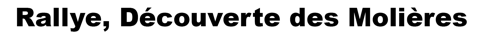 Dimanche 24 septembre 202314h00 à la Maison du Citoyen 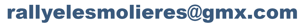 Bulletin d’inscription à compléter et à retourner à :NOM : 	__________________________________Prénom : 	__________________________________Adresse email :  ________________________________Nombre d’adultes : ____Nombre d’ados :  ____Nombre d’enfants (moins de 10 ans) : ____Remarques éventuelles : _________________________________________________________________________________________________________________________________________________________________________________________________________________________________Questions diverses que vous vous posez : _________________________________________________________________________________________________________________________________________________________________________________________________________________________________Montant global de la participation : _________________Adulte : 5 €Ado : 2 €Enfant moins de 10 ans : c’est gratuit ! Votre inscription définitive s’effectuera au paiement de votre participation, soit à ‘accueil de la mairie des Molières, soit, au plus tard, au Forum des Associations des Molières le 10 septembre (14h00-18h00).Chèque à l’ordre du « Comité des fêtes Les Molières » dans une enveloppe, accompagné de la copie de votre bulletin d’inscription. 